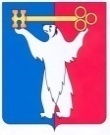 АДМИНИСТРАЦИЯ ГОРОДА НОРИЛЬСКАКРАСНОЯРСКОГО КРАЯРАСПОРЯЖЕНИЕ19.04.2022	 г. Норильск	    № 1966О внесении изменений в распоряжение Администрации города Норильска от 19.07.2013 № 3864Руководствуясь Порядком разработки, утверждения, реализации и проведения оценки эффективности реализации муниципальных программ на территории муниципального образования город Норильск, утвержденным постановлением Администрации города Норильска от 30.06.2014 №372:1. Внести в Перечень муниципальных программ муниципального образования город Норильск, утвержденный распоряжением Администрации города Норильска от 19.07.2013 № 3864 (далее – Перечень МП), следующее изменение:1.1. Строку 4.7 Перечня МП изложить в следующей редакции: «».2. Разместить настоящее распоряжение на официальном сайте муниципального образования город Норильск.И.о. Главы города Норильска 					 	         Н.А. Тимофеев4.7Отдельное мероприятие 4 «Поддержание консервации выселенных аварийных многоквартирных домов, отдельных выселенных аварийных подъездов в многоквартирных домах, отдельных помещений, обеспечение сохранности муниципальных пустующих помещений в выселяемых многоквартирных домах, признанных в установленном порядке аварийными, установка баннеров на фасады выселенных многоквартирных домов»Администрация города Норильска (муниципальное казенное учреждение «Управление жилищно-коммунального хозяйства»)/Управление городского хозяйства Администрации города Норильска (муниципальное казенное учреждение «Управление жилищно-коммунального хозяйства»)